SaltyDog Bilge Rat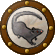 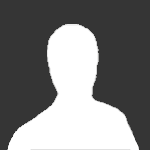 Member17 posts(IP: 69.74.63.122) · Posted June 3, 2008 · Report post Looking for some feedback on what opinions there are for facial hair. I have had full beards, mustache alone, goatee, side burns, etc. I have received some comments by the "civilian population" when clean shaved that I do not look "hairy" enough to be a pirate. I do assume there were razors then and were used not only by the upper classes.Please chime in. Thanks...Quote EditLady Alyx Dread Pyrate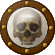 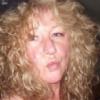 Member1,221 posts(IP: 128.152.20.33) · · Posted June 3, 2008 · Report post Hmmm designer stubble ..... I like it!Article on Designer StubbleQuote EditOptions   Red Maria Dread PyrateMember1,057 posts(IP: 216.31.151.2) · · Posted June 3, 2008 · Report post I have seen period depictions of Black Bart clean shaven. I've seen period depictions of Blackbeard with a neat trimmed beard. There were plenty of barber-surgeons around who could do cheap shave. The Sweeny Todd fable started as an 18th c. story. Here's some illustrations from Laroon's Cryes of London:http://www.bodley.ox.ac.uk/johnson/exhibition/104.htmThese are for the most part the poor of London yet there is nary a facial hair.Quote EditOptions   Capt. Sterling Sticky Fingers Sterling Needs a New Hat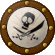 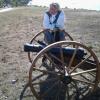 Member10,302 postsGender:Pyrate Hunter Location:here Interests:Killing pirates, haven't met one yet worth keeping alive.... (IP: 76.4.94.59) · · Posted June 3, 2008 · Report post The fashion of the day called for clean shaven faces... but that doesn't mean everyone stuck to it...Quote EditOptions   MadMike First Mate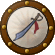 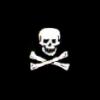 Member251 postsLocation:Careened near the Gulf of Mexico Interests:1712 raid on Dauphin Island, Alabama. (IP: 70.165.30.175) · · Posted June 3, 2008 · Report post As for Teach-"This Beard was black, which he suffered to grow of an extravagant Length; as to Breadth, it came up to his Eyes; he was accustomed to twist it with Ribbons, in small Tails, afer the Manner our our Ramilies Wiggs, and turn them about his Ears... (Johnson, "Of Captain Teach", p. 84). Another incident between Captain James Mackra and a pirate under Edward England-"... a Fellow with a terrible pair of Whiskers, and a wooden Leg, being stuck round with Pistols, like the Man in the Almanack with Darts, comes swearing and vapouring upon the Quarter-Deck, and asks, in a damning Manner, which was Captain Mackra..." (Johnson, "Of Captain England", p. 121). Yours, MikeQuote EditOptions   MadL Dread Pyrate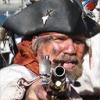 Member1,283 postsGender:Male Location:Where ever I need ta be Interests:I like pirates, ye got a problem with that?

Blame me mu'm, she the one who decked me room out like a captain's cabin an' that be what I grew'd up in. Also me pa fer he built boats when I was but a wee lad. Later they ran off an' joined the carnivals, so I learn ta be a scalawag from the best. 

I like weapons, some that go BOOM, and always sharp shiny ones.

I work with computers, currently contracted to hire by Xerox, their engineers [I]Need[/I] all the help they can get, this is fer sure! But I also have taught the Microsoft Certification course for a private contact school, an' spent 4 years working third level support at Earthlink before that scalawag Sky jumped ship an' let it go down.

They call me Mad L cuz, well, cuz many think I be mad, mad as a hatter they say but that only because they never jumped from a perfectly good airplane....over a thousand times. They also call me Mad L cuz I don't much like dogs n' cats, but I like things with scales and teeth, even the venomous ones for they be quit tasty when roasted over an open flame....even bet'r wit rum! They also call me Mad L, well, cuz very few know how to say me sir name properly, so in the military they give up and just call me "Mad L"

Oh, an' I dabble in the arts, computer 3D arts that be. Thar they all think I be mad, I do me best to make sure they all know I be mad. I have fun run'n amok as a pirate monkey character and makin' the moderators thar go bald. Several times the moderators try ta toss me o'r board, but the crew say will have none o' that now ;\

So, I like pirates, ye got a problem with that? (IP: 13.8.137.11) · · Posted June 3, 2008 · Report post I was recently seeking 'period' style cuts as I have just began growing me own back out. Recalling from memory; it was around the 15th & 16th century that it was pretty much called for a man to have facial hair, it was a symbol that he was in deed a 'man'. Now this be mostly of religious belief as I recall and there was some prominent figures that 'taunted' society by going clean shaven. If I recall correct then it was not until around the 1800's that men began going clean shaved without ridicule or getting strange looks in public.As for the 'design' o' the cut; it looked pretty diverse from the articles I could find, but most all said that men who could not grow facial hair where frowned upon, even denied access into high seats o' power, especially from the 15th century and back.If you do a Google Search for 16th Century Beard Styles, also try 15th Century, there are some articles but pictures seem far and few between.Quote EditOptions   1stMate Matt ? ! Zoinks ! ?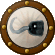 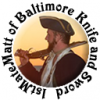 Moderator859 postsGender:Male Location:Maryland (IP: 69.250.57.120) · · Posted May 5, 2009 (edited) · Report post I got an email today from a close friend that has a large beard and is sick of it. He wanted to style/shave it in a unique way that would have been period for the GAOP. I thought it was a good enough question to pass on to the pros here. I myself have wondered. I often grow my beard out for events, but it would be fun to play around a bit more. I have seen some re-enactors out there with chops and of course some french pirates with the old handlebar.Are there any specific nonos for GAOP facial hair?Edited May 5, 2009 by 1stMate Matt Quote EditOptions   Quartermaster James LUNATIC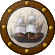 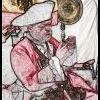 Member1,662 postsGender:Male Location:Sailing the Islets of Langerhans Interests:Interests cannot be left blank, so the machine says. (IP: 69.171.165.202) · · Posted May 5, 2009 (edited) · Report post   1stMate Matt said: Are there any specific nonos for GAOP facial hair?If you were fashionable, or trying to pass as such, you would not have had any.I am most oft bearded, but have been known to shave for events.See also: Facial HairEdited May 5, 2009 by Quartermaster James Quote EditOptions   silas thatcher Notorious Pyrate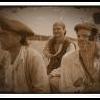 Member774 postsLocation:st. louis, mo. Interests:probably too many interests :) old vw's, sailing, photography, home improvements, and lots more ;) (IP: 70.129.34.160) · · Posted May 5, 2009 · Report post clean shaven has been my understanding... but what about the fashionable sideburns ????Quote EditOptions   1stMate Matt ? ! Zoinks ! ?Moderator859 postsGender:Male Location:Maryland (IP: 69.250.57.120) · · Posted May 5, 2009 (edited) · Report post Well clean shaven is not an option for me. I am afraid my lady friend would kill me if I went all clean.Good question though. What about side burns?Edited May 5, 2009 by 1stMate Matt Quote EditOptions   Joe Pyrat Plunderer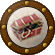 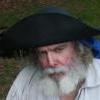 Member395 postsLocation:Sailing down the east coast Interests:Sailing, History, specifically 1670 - 1725, all manner of muzzle loading weapons, good food, good music and good rum, aye, good rum... (IP: 75.202.132.46) · · Posted May 5, 2009 · Report post Wouldn't this vary with nationality and social class?Quote EditOptions   callenish gunner Scourge o' the 7 Seas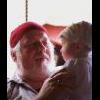 Member2,138 postsGender:Male Location:Pennsylvania mountains north of Clarion Interests:The Callenish gunner has just hoved into view looking for safe anchorage in these waters... purveyor of bladed and flintlock weaponry also leather accessories ..........painter of portraits and period scenes by avocation I'm getting my armoury business underway and will be doing as many festivals as I can ...right now along the east coast or great lakes (IP: 98.21.22.244) · · Posted May 5, 2009 · Report post During the GAOP in Britain almost any one who was bearded was referred to as being from across the seas(ethnocentric fashions) ...anyone who has shaved with a straight razor can attest that nicks and cuts from a razor are frequent combine that with seawater to clean your face since often fresh water was in short supply....I would think many sailors would have at the very least stubble and perhaps that shaving would have waited to be done in port. 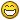 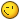 Quote EditOptions   1stMate Matt ? ! Zoinks ! ?Moderator859 postsGender:Male Location:Maryland (IP: 69.143.84.24) · · Posted May 5, 2009 · Report post   callenish gunner said: During the GAOP in Britain almost any one who was bearded was referred to as being from across the seas(ethnocentric fashions) ...anyone who has shaved with a straight razor can attest that nicks and cuts from a razor are frequent combine that with seawater to clean your face since often fresh water was in short supply....I would think many sailors would have at the very least stubble and perhaps that shaving would have waited to be done in port. Great point sir. Never thought about the lack of fresh water.Quote EditOptions   Dorian Lasseter Where's My Water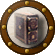 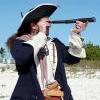 Member3,266 postsGender:Male Location:The Sea! Interests:18th Century reenactment; Maritime, F&I...
Did ECW as well...
All BP firelocks and cannons!

Also enjoy Swordfighting and a good Donnybrook

Got a question for or about me? Ask!!! (IP: 71.182.132.115) · · Posted May 5, 2009 (edited) · Report post Agreed...Only the officers were allowed to waste fresh water to shave while at sea. I have read accounts - post GAOP - about Captain's shaving while out.The common sailor would either shave once in port aboard, or once on shore, and usually it would be accompanied by a haircut.There are some superstitions that accompany all that as well.... Edit; CallenishI've shaved with a straight razor for several years and rarely have cut/nicked myself...However, I've never shaved using seawater with my shave soap... not sure I want to see how that would affect the shave... Edited May 5, 2009 by Dorian Lasseter Quote EditOptions   callenish gunner Scourge o' the 7 SeasMember2,138 postsGender:Male Location:Pennsylvania mountains north of Clarion Interests:The Callenish gunner has just hoved into view looking for safe anchorage in these waters... purveyor of bladed and flintlock weaponry also leather accessories ..........painter of portraits and period scenes by avocation I'm getting my armoury business underway and will be doing as many festivals as I can ...right now along the east coast or great lakes (IP: 98.21.22.244) · · Posted May 5, 2009 · Report post Aye Dorian today's straight razors are a bit of a cry from those of 300 years ago the quality of the steel and the ability of sharpening them ...I also usually shave with a modern straight razor but perhaps once a month or so i do get a small nick on a raised hair follicle or clogged pore. But one more item that you might have overlooked lad was the shaving soap which would have been a luxury rarely afforded by any common seaman....Quote EditOptions   Dorian Lasseter Where's My WaterMember3,266 postsGender:Male Location:The Sea! Interests:18th Century reenactment; Maritime, F&I...
Did ECW as well...
All BP firelocks and cannons!

Also enjoy Swordfighting and a good Donnybrook

Got a question for or about me? Ask!!! (IP: 71.182.132.115) · · Posted May 5, 2009 · Report post Aye Callenish, Agreed on all points made!Quote EditOptions   Quartermaster James LUNATICMember1,662 postsGender:Male Location:Sailing the Islets of Langerhans Interests:Interests cannot be left blank, so the machine says. (IP: 71.39.7.30) · · Posted May 6, 2009 (edited) · Report post Ah, but here's the rub: shaving with a blade is but one way of removing facial hair.In Pepys' diary, Sunday, May 25, 1662, we read: To trimming myself, which I have this week done every morning, with a pumice stone, which I learnt of Mr. Marsh, when I was last at Portsmouth; and I find it very easy, speedy, and cleanly, and shall continue the practice of it.(Pepys' Diary)And I also add, from Wikipedia (venerable source of unfoundering truth):In urban circles of Western Europe and the Americas, beards were out of fashion after the early 17th century; to such an extent that, in 1698, Peter the Great of Russia ordered men to shave off their beards, and in 1705 levied a tax on beards in order to bring Russian society more in line with contemporary Western Europe.Throughout the 18th century beards were unknown among most parts of Western society, especially the nobility and upper classes.Beards returned strongly to fashion during the Napoleonic Era. (http://en.wikipedia.org/wiki/Beard)As always in this hobby, much depends on your portrayal. Are you expected to conduct "respectable" business when in port? Would you have reason to "pass" as respectable, or is the character you portray wharf-rat vermin not seen outside the nunnery and the tavern when in town? Is your portrayal even in town, or are you playing a seaman aboard ship? Edited May 6, 2009 by Quartermaster James Quote EditOptions   Mr.Tignor Ship's Master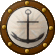 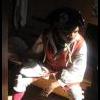 Member102 postsLocation:Portsmouth, zee silly english colony of virginia Interests:I can only be described as a history loving nerd. I like anything with the word "star" in the title, i read comics, watch anime, and annyyttinng else you could get thrown in a locker for LOL. As for reenacting, iv only be at it a year, buutt i am quite committed to trying for an accurate portrayal. Im still working on the finer details of my persona, but im trying for a french impression(without butchering the accent). Later on in time i internd to also do some events in the fur trade era. More details as i figure them out, Cheers mates! (IP: 98.166.17.101) · · Posted May 6, 2009 · Report post blessed wikipedia, and blessed primary sources. One point about a beard is that if it was so socially frowned upon during this time to have, i am sure the average sailor would want to make his face quite smooth before setting foot in port. Whether you were respectable or not you still wanted the company of the towns single and "working" women. No matter how outlandish the rouge he would want the approval of the local ladies , or else he may end up vveeryy.... lonely... Over all i try to stay clean shaven, if i want a beard or mustache, i only need take a trip forward in time.Quote EditOptions   Jib Dread Pyrate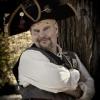 Member1,078 postsGender:Male Location:Minneapolis, MN Interests:Piracy, stage combat, martial arts, reading, film, travel (IP: 198.12.16.4) · · Posted May 6, 2009 · Report post A pumice stone would really hurt! Folks were a lot tougher back then!Quote EditOptions   Red Sea Trade Ship's Master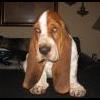 Member157 postsGender:Male Location:Melbourne, Florida Interests:16th and 17th century Colonial America, especially Florida (my current location). All aspects of material culture, especially foodways and music.

25 years of American Revolution reenacting. (IP: 68.202.192.245) · · Posted May 7, 2009 · Report post I have always felt that there is a good reason that Blackbeard cultivated a beard along with his fearsome reputation. Facial hair and barbarism went hand-in-hand in the 18th century. I myself wear a moustache, but I know it is wrong for the period. I do it because, when one looks like I do, one does whatever one can to disguise it.Quote EditOptions   blackjohn Iron Age Hero Lost at Sea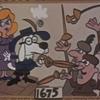 Member3,745 postsGender:Male Location:Columbia, Md Interests:Stuff... and junk. (IP: 205.156.36.11) · · Posted May 7, 2009 · Report post For this period, beards are obviously the exception and not the rule.The reverse seems to be true among those who dress as pirates today... WAY too many bushy bearded pirates.Somewhere I can hear Kass saying, "don't make the uncommon common..."Quote EditOptions   Joe Pyrat PlundererMember395 postsLocation:Sailing down the east coast Interests:Sailing, History, specifically 1670 - 1725, all manner of muzzle loading weapons, good food, good music and good rum, aye, good rum... (IP: 75.249.165.131) · · Posted May 7, 2009 · Report post There is a similar issue with buckskinning and the rocky mountain fur trade. You have a lot of bearded mountain men, however records show a lot of shaving equipment was taken to rendezvous to trade to the trappers. The major reason, the Indians did not like facial hair and if you were trading with them, as all trappers did, you did not want to offend. Dosen't mean I'm going to lose the beard though. 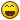 Quote EditOptions   Mr.Tignor Ship's MasterMember102 postsLocation:Portsmouth, zee silly english colony of virginia Interests:I can only be described as a history loving nerd. I like anything with the word "star" in the title, i read comics, watch anime, and annyyttinng else you could get thrown in a locker for LOL. As for reenacting, iv only be at it a year, buutt i am quite committed to trying for an accurate portrayal. Im still working on the finer details of my persona, but im trying for a french impression(without butchering the accent). Later on in time i internd to also do some events in the fur trade era. More details as i figure them out, Cheers mates! (IP: 164.106.17.18) · · Posted May 7, 2009 · Report post   Joe Pyrat said: There is a similar issue with buckskinning and the rocky mountain fur trade. You have a lot of bearded mountain men, however records show a lot of shaving equipment was taken to rendezvous to trade to the trappers. The major reason, the Indians did not like facial hair and if you were trading with them, as all trappers did, you did not want to offend. Dosen't mean I'm going to lose the beard though. 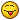 heck not just facial hair! they weren't a fan of body hair in general. Often going so far as to remove all their body hair(as well as some on the head)... i wonder if any trappers took it that fa...*cough...... I must say the bearded issue is something that seems impossible to fight. At colonial williamsburg i cant tell you how many applicants, wanted strongly to keep their facial hair......but part of the job was being clean shaven.(no job for them) Though i personally will keep it smooth as a well careened hull, i cant force others to do the same....or can i....*cocks pistolQuote EditOptions   Red Sea Trade Ship's MasterMember157 postsGender:Male Location:Melbourne, Florida Interests:16th and 17th century Colonial America, especially Florida (my current location). All aspects of material culture, especially foodways and music.

25 years of American Revolution reenacting. (IP: 209.246.150.218) · · Posted May 8, 2009 · Report post I have worn a moustache since I turned 19, but had to shave it off for the two years I worked at Valley Forge. They made it clear--either choose the moustache or the job. I grew it back when I transferred (started doing programs on the 1890's, so a dense Sam Elliott brush was completely appropriate).I now face a similar dilemma--a Rev War unit I wish to join has strict policies concerning facial hair. I don't mind shaving for the occasional event, as I know it will grow back. Still, my lovely wife has never seen me without it, and so I may be risking my marital bliss...Quote EditOptions   1stMate Matt ? ! Zoinks ! ?Moderator859 postsGender:Male Location:Maryland (IP: 69.250.57.120) · · Posted May 8, 2009 · Report post This shows why I love this pub. You guys rock. I myself need a beard. Believe it or not most people want to see the blacksmith they are buying from to look like what they have pictured. Most picture a burly beard on a smithy.William Brand Mercury Malefactor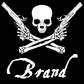 Admin8,884 postsGender:Male Location:Logan, Utah Interests:My name is William Pace and I live and work as a graphic designer, illustrator and photographer in Northern Utah. I'm married to the lovely Tracy Pace and we have three children. In addition to all things art, I enjoy traveling and meeting new people from every walk of life. I've always been a fan of history, theology, and of course, Pyracy.

http://www.youtube.com/watch?v=PSkt-q-HihQ (IP: 166.70.59.121) · · Posted May 8, 2009 · Report post I'm considering a shave after years and years of wearing a beard. Shaving off the beard and getting a wig. Before this hobby I never could have said that with a straight face.Quote EditOptions   Lily Alexander tribekugeln sammler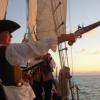 Moderator1,624 postsGender:Female Location:Rochester, NY Interests:Professionally I am a retired classical dancer and movement specialist.

My darlin' hubby (Edward O'Keeffe) and I are from Western NY where we live with our golden retrievers Sophie, Sammie and cats, Ms. Whiskers and Captain Boo.

I enjoy gardening, reading, sailing, traveling, reenacting and learning more about pyracy. (IP: 74.34.9.14) · · Posted May 8, 2009 · Report post   William Red Wake said: I'm considering a shave after years and years of wearing a beard. Shaving off the beard and getting a wig. Before this hobby I never could have said that with a straight face.hmmm...........................Do I smell a revival of the demon barber of PIP Street. William, I would gladly make a donation to any charity of your choosing if you did it at FTPF/PIP.Quote EditOptions   William Brand Mercury MalefactorAdmin8,884 postsGender:Male Location:Logan, Utah Interests:My name is William Pace and I live and work as a graphic designer, illustrator and photographer in Northern Utah. I'm married to the lovely Tracy Pace and we have three children. In addition to all things art, I enjoy traveling and meeting new people from every walk of life. I've always been a fan of history, theology, and of course, Pyracy.

http://www.youtube.com/watch?v=PSkt-q-HihQ (IP: 166.70.59.121) · · Posted May 8, 2009 · Report post   Haunting Lily said:   William Red Wake said: I'm considering a shave after years and years of wearing a beard. Shaving off the beard and getting a wig. Before this hobby I never could have said that with a straight face.hmmm...........................Do I smell a revival of the demon barber of PIP Street. William, I would gladly make a donation to any charity of your choosing if you did it at FTPF/PIP.My head is buzzed. It's only a quarter inch long now.Quote EditOptions   Lily Alexander tribekugeln sammlerModerator1,624 postsGender:Female Location:Rochester, NY Interests:Professionally I am a retired classical dancer and movement specialist.

My darlin' hubby (Edward O'Keeffe) and I are from Western NY where we live with our golden retrievers Sophie, Sammie and cats, Ms. Whiskers and Captain Boo.

I enjoy gardening, reading, sailing, traveling, reenacting and learning more about pyracy. (IP: 74.34.9.14) · · Posted May 8, 2009 · Report post The beard, William, the beard. I will pay money if you shave it off at PIP. Considering it's your face, perhaps Maeve would do the honors.Quote EditOptions   William Brand Mercury MalefactorAdmin8,884 postsGender:Male Location:Logan, Utah Interests:My name is William Pace and I live and work as a graphic designer, illustrator and photographer in Northern Utah. I'm married to the lovely Tracy Pace and we have three children. In addition to all things art, I enjoy traveling and meeting new people from every walk of life. I've always been a fan of history, theology, and of course, Pyracy.

http://www.youtube.com/watch?v=PSkt-q-HihQ (IP: 166.70.59.121) · · Posted May 8, 2009 · Report post I could grow one special for PIP. Should take me about an hour.Quote EditOptions   Lily Alexander tribekugeln sammlerModerator1,624 postsGender:Female Location:Rochester, NY Interests:Professionally I am a retired classical dancer and movement specialist.

My darlin' hubby (Edward O'Keeffe) and I are from Western NY where we live with our golden retrievers Sophie, Sammie and cats, Ms. Whiskers and Captain Boo.

I enjoy gardening, reading, sailing, traveling, reenacting and learning more about pyracy. (IP: 74.34.9.14) · · Posted May 8, 2009 (edited) · Report post Agreed. What charity would you like the donation sent to.Edited May 8, 2009 by Haunting Lily Quote EditOptions   William Brand Mercury MalefactorAdmin8,884 postsGender:Male Location:Logan, Utah Interests:My name is William Pace and I live and work as a graphic designer, illustrator and photographer in Northern Utah. I'm married to the lovely Tracy Pace and we have three children. In addition to all things art, I enjoy traveling and meeting new people from every walk of life. I've always been a fan of history, theology, and of course, Pyracy.

http://www.youtube.com/watch?v=PSkt-q-HihQ (IP: 166.70.59.121) · · Posted May 8, 2009 · Report post The Poor William Fund.I'll use it to take some troubled old pirate to PIP. It's like Make a Wish for middle-aged re-enactors.Quote EditOptions   blackjohn Iron Age Hero Lost at SeaMember3,745 postsGender:Male Location:Columbia, Md Interests:Stuff... and junk. (IP: 173.69.179.46) · · Posted May 8, 2009 · Report post   William Red Wake said: I'm considering a shave after years and years of wearing a beard. Shaving off the beard and getting a wig. Before this hobby I never could have said that with a straight face.You have my utmost admiration...Uhoh... gotta run!Quote EditOptions   Lily Alexander tribekugeln sammlerModerator1,624 postsGender:Female Location:Rochester, NY Interests:Professionally I am a retired classical dancer and movement specialist.

My darlin' hubby (Edward O'Keeffe) and I are from Western NY where we live with our golden retrievers Sophie, Sammie and cats, Ms. Whiskers and Captain Boo.

I enjoy gardening, reading, sailing, traveling, reenacting and learning more about pyracy. (IP: 74.34.9.14) · · Posted May 8, 2009 · Report post That works for me.Quote EditOptions   Jack Roberts Dread Pyrate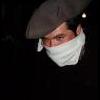 Member1,063 postsGender:Male Location:Orlando, FL (IP: 70.121.51.74) · · Posted May 8, 2009 · Report post   William Red Wake said: I'm considering a shave after years and years of wearing a beard. Shaving off the beard and getting a wig. Before this hobby I never could have said that with a straight face.Weren't you clean for PiP '07? Dang, now I have to check.Quote EditOptions   Jack Roberts Dread PyrateMember1,063 postsGender:Male Location:Orlando, FL (IP: 70.121.51.74) · · Posted May 8, 2009 · Report post Ok I guess I never noticed before.Quote EditOptions   Joe Pyrat PlundererMember395 postsLocation:Sailing down the east coast Interests:Sailing, History, specifically 1670 - 1725, all manner of muzzle loading weapons, good food, good music and good rum, aye, good rum... (IP: 75.250.202.13) · · Posted May 8, 2009 · Report post Brought this up with the historian at the fort today relative to Spanish Florida. He said facial hair, which the natives could not grow, was an indication of Spanish heritage and common in the frontier outpost of Spain as a symbol that you were a Spaniard. Knowing a little about the social structure of modern Mexico, not to mention Albuquerque vs El Paso (Albuquerque sided with the Spanish and still considers themselves Spanish vs Mexician) this seems logical.Quote EditOptions   William Brand Mercury MalefactorAdmin8,884 postsGender:Male Location:Logan, Utah Interests:My name is William Pace and I live and work as a graphic designer, illustrator and photographer in Northern Utah. I'm married to the lovely Tracy Pace and we have three children. In addition to all things art, I enjoy traveling and meeting new people from every walk of life. I've always been a fan of history, theology, and of course, Pyracy.

http://www.youtube.com/watch?v=PSkt-q-HihQ (IP: 166.70.59.121) · · Posted May 8, 2009 · Report post I just shaved it off. I look like my brother.Quote EditOptions   M.A.d'Dogge Second to NoneMember1,534 postsGender:Male Location:the Port of the Great Inland Sea, Detroit originally from the great inland corn seas of Illinois Interests:pyratin, story-tellin, historyin, suba divin, drynkin, skirt chassin, eatin, campin, photographin, cavin, rockclimbin, ghost huntin, talkin, sword fightin, canonin, black powder pistolin, travelin and pretty much anythin that could be included in ADVENTURIN!!! (IP: 69.14.41.221) · · Posted May 8, 2009 · Report post   William Red Wake said: I just shaved it off. I look like my brother.oh no...its the DREADED "BABY-FACED" pyrate.... Quote EditOptions   William Brand Mercury MalefactorAdmin8,884 postsGender:Male Location:Logan, Utah Interests:My name is William Pace and I live and work as a graphic designer, illustrator and photographer in Northern Utah. I'm married to the lovely Tracy Pace and we have three children. In addition to all things art, I enjoy traveling and meeting new people from every walk of life. I've always been a fan of history, theology, and of course, Pyracy.

http://www.youtube.com/watch?v=PSkt-q-HihQ (IP: 166.70.59.121) · · Posted May 8, 2009 · Report post And......I shaved my head.Quote EditOptions   Jack Roberts Dread PyrateMember1,063 postsGender:Male Location:Orlando, FL (IP: 70.121.51.74) · · Posted May 8, 2009 · Report post Dude.... pics??Quote EditOptions   Capt. Sterling Sticky Fingers Sterling Needs a New HatMember10,302 postsGender:Pyrate Hunter Location:here Interests:Killing pirates, haven't met one yet worth keeping alive.... (IP: 76.5.85.191) · · Posted May 9, 2009 · Report post   William Red Wake said: And......I shaved my head.Good, all the more better for wearing a wigQuote EditOptions   Patrick Hand The sailor's sailor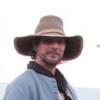 Moderator6,100 postsGender:Male Location:TH' Mountains of Central California Interests:I like wierdness... Klingon, Pyrate..... and even..... gasp.... Renn Faires...... (Baseball and tractor pulls I'd have to think about.... could be wierd or Not,,,,) (IP: 207.104.49.59) · · Posted May 9, 2009 · Report post "OH... it was the style......"And Everyone followed the style.....Priest, Lawyers, Clergy, and Pyrates...... In the 1950's Everyone (well the men) all had flattop hair cuts.... everyone......in the 60's everyone had long hair.....OK... the "style" in "period" was to be clean shaven..... but that took some effort..... if you were a Pyrate...an outlaw.... no ladys (other than the ones you paid for) why bother? who are you trying to impress? Shaving is a hustle, so why bother...? "Well... I wanna look nice....."Sure... and who do you want to look nice for?........I don't think Pyrates grew long beards ... because it was not the fashion... but I also don't think they shaved all the time.... because it was too much effort.... so they would have short scraggly beards that they would shave off when they wanted to "look nice/ impress the ladys" (not that they had to impress the kinda women they got to be with......./ or go into port......Quote EditOptions   Capt. Bo of the WTF co. Scourge o' the 7 Seas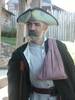 Member2,339 postsGender:Male Location:Spanish Louisiana - on the river Osage Interests:Many and varied. (IP: 64.85.215.58) · · Posted May 9, 2009 · Report post I wasn't gonna do this, but I could not stand to see this go with out some documentation, so...http://www.picturetrail.com/sfx/album/view/6655055Check em out.BoQuote EditOptions   oderlesseye Scourge o' the 7 SeasMember2,126 postsGender:Male Location:San Diego, Ca. (North Park) me cove ! Interests:Oderlesseye is a mutinous two bit sand dollar with a thirst for adventure. Sailing on tall ships, firing black powder weapons, and sword fighting.. I most love to entertain the public in piratical skit presentations that involve all of the above. My name is befitting of my position on board as that of the look-out. Some ask what’s the meaning of the name Oderlesseye...It is simple really.. When Eye am aloft, ye can’t smell me...But it’s spelled wrong some exclaim! Hey now! What pirate can spell? - is my retort!
I have been an active member of the pirate community since 2005. I consider myself a fan of living history in the Golden Age of Piracy. As a child I , like the lot of ye, loved the old time pirate movies with Errol Flynn and Douglas Fairbanks. Long live Long John Silver !
Inspired by them, Eye created a Pirate Ninja Movie called "Treachery and a Dead Mans Promise" Available on YouTube.
Being a pirate, as it turns out, is multi-dimensional. For me, a lifestyle has been carved out of it. There is a six foot tall skeleton pirate in a make shift hide out called Dead Mans Cove behind my house. The walls are painted giving the impression you are in a sea cave. There is a mural of a pirate coming ashore in a long boat at the mouth of the cove. Believe me, it is a great place to enjoy rum now and again!
Exploration into all things piratical have led me to being an attempted escapee from the Governors noose to impersonating a judge in the Anne Bonnie and Mary Read trial held in Pirates In Paradise.. As Oderlesseye, my one on one impression to patrons is as one whom barley escaped the flames of the ship we took when the powder magazine blew with the booty in me hands from the Captains quarters.. The tale explains the soot on me face, the tattered clothing, and the burnt tricorn, as I hand out a gold coin or two. I hate them plastic ones and I know kids appreciate the metal coins even more so.
When an event is slated for a historical time line presentation to the public, I do not do these things mentioned above. Rather, I share about what is a grape shot or how a flintlock works. I ware clothing that is more closely representing the era in these cases. I am still updating me togs (Period Kit) as I learn more thru fellow pirates and sources like the Pyracy Pub.

So far, there have been many exciting moments of adventure the world of PIRACY has afforded me. From standing on a bar top with Pirates Charles singing to me in New Orleans to shooting cannons ( Ships Guns for you PC Pirates!), on the tall ship Spirit of Dana Point. Cheers from a crowd during a show as last man standing on the Treasure chest proclaiming to an excited crowd ITS MINE! THE BOOTY IS MINE ! YARR ! ~ These things and the notoriety that comes with being a pirate has me hooked! Whats More Is the greater bonds of friendships that have been forged with those whose course finds me at such events, sharing the same love and passion of the Life within the pirate/reenactment community. To Them Eye take me hat off and offer a tot of Rum! Cheers mates! (IP: 72.220.144.209) · · Posted May 9, 2009 (edited) · Report post Fer the Oderlesseye on this eerrr topic ...he decided not to be so PC about his beard and has rather enjoyed his new look as a Pyrate with a full beard and beads.. I have been watching this eerr topic and wieghed the issue between wanting to be Period on this and decided to depart from wot appears tobe more conjecture on this topic than anything else though I do agree most morethan likely shaved but not every day let alone every one. My having a beard has begun affording me new opportunities such as being in the iphone of the caribbean commercialand possibly in a full length movie that will have a pirate sequence in it.. Huzza!http://www.starchasermovie.com/azeroth_priates.htmEdited May 9, 2009 by oderlesseye Quote EditOptions   Silver PlundererMember347 postsGender:Male Location:Virginia Beach, Virginia Interests:Maritime history (IP: 70.177.230.103) · · Posted May 9, 2009 · Report post i was in the navy when sailors where allowed to have beards. zomwalt's navy. if you have ever "been" to SEA and have felt the wind whip through your beard you wouldn't even be wondering about this. think of your self up in the tops, one hand for the ship the other for you. the wind whipping through your beard, what better weather gauge could there be. i still wear my beard...Quote EditOptions   Fionntan Murtaugh Deck Swabber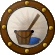 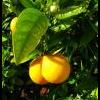 Member28 postsGender:Male Location:too far west to be on the east coast too far north to be in the south (IP: 67.99.52.136) · · Posted May 10, 2009 · Report post I have never been able to grow a beard of any worth myself so clean shaven is just fine with me.Quote EditOptions   Evil Tiny Deck Hand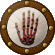 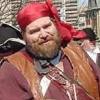 Member52 posts(IP: 68.226.83.169) · · Posted May 10, 2009 · Report post Havin' spent time away from the "nicities of civilization", a beard is just there because it grew. And once ye has it, shavin' be a quick and easy disguise.Quote EditOptions   M.A.d'Dogge Second to NoneMember1,534 postsGender:Male Location:the Port of the Great Inland Sea, Detroit originally from the great inland corn seas of Illinois Interests:pyratin, story-tellin, historyin, suba divin, drynkin, skirt chassin, eatin, campin, photographin, cavin, rockclimbin, ghost huntin, talkin, sword fightin, canonin, black powder pistolin, travelin and pretty much anythin that could be included in ADVENTURIN!!! (IP: 69.14.41.221) · · Posted May 10, 2009 · Report post 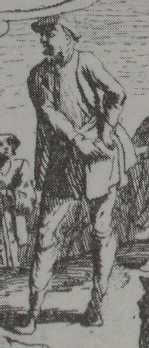 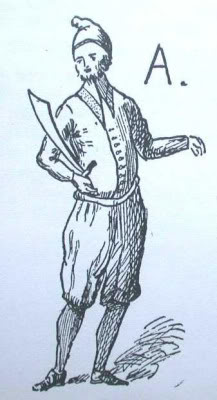 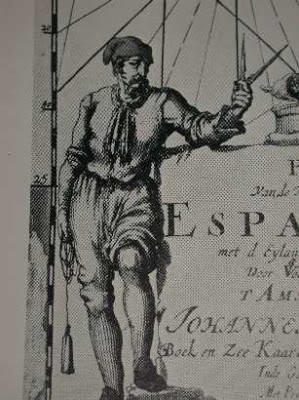 Quote EditOptions   Coastie04 Dread Pyrate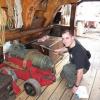 Member1,008 postsGender:Male Location:Juneau, AK Interests:Nautical history, sailing (especially tall ships and my own 'Sanctioned Mistress'), shooting (of all eras and calibers), and homebrewing. (IP: 206.174.74.190) · · Posted May 12, 2009 · Report post I read somewhere (source eludes me for the moment) that sailors in the British Navy generally shaved twice a week, on Wednesdays and Sundays during the Napoleonic era. Of course, the larger ships could have some people with experience as barbers, or at least a surgeon/cook with experience sharpening knives. I know this is slightly out of period, but I figured applicable nonetheless.Coastie  Quote   Edit   Options  blackjohn Iron Age Hero Lost at SeaMember3,745 postsGender:Male Location:Columbia, Md Interests:Stuff... and junk. (IP: 205.156.36.11) · · Posted May 12, 2009 · Report post Since I'm in this neck of the woods checking pms...I agree with Coastie04, which is unusual, because I am loathe to use any later period source to understand this era. In this case, I'll make an exception. Why? Because while the gap of 100 or so years is a dynamic one, facial hairstyles seem to remain static throughout the period. Maybe it has something to do with that shower of sparks from an igniting flintlock?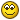 I think I may have posted this here before... or maybe not... either way, I started to slap together an article on hats and hairstyles once... never did quite finish it...http://www.piratebrethren.com/articles/hats/hats01.html